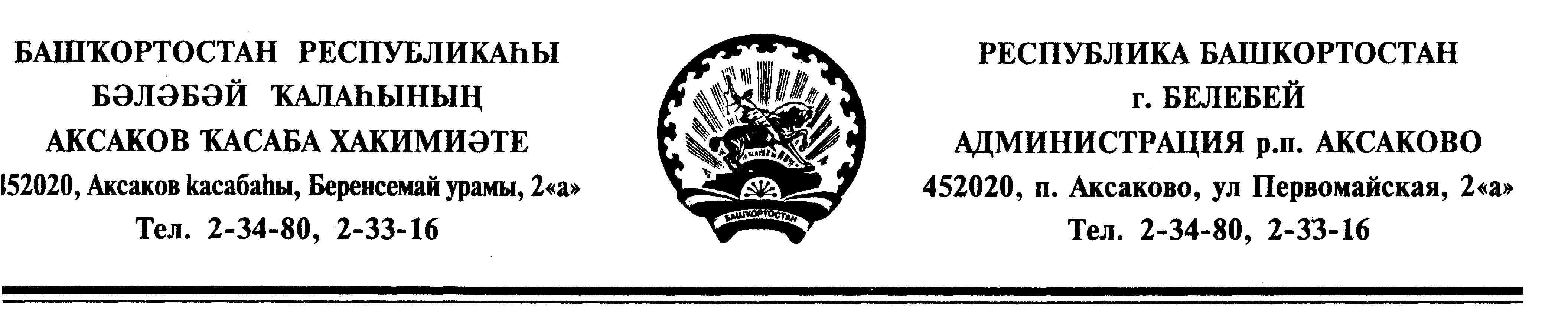           КАРАР		      		                                             ПОСТАНОВЛЕНИЕ   «12»сентябрь 2014 й.	                              №56                             «12» сентября 2014г.Об утверждении программы «Комплексное развитие систем коммунальной инфраструктуры сельского поселения Аксаковский сельсовет муниципального района Белебеевский район Республики Башкортостан на 2014 – 2027 годы»В соответствии с «Методическими рекомендациями по разработке программ комплексного развития систем коммунальной инфраструктуры муниципальных образований», утвержденными Приказом Министерства Регионального развития Российской Федерации от 6 мая 2011 года № 204 и в целях повышения надёжности объектов коммунальной инфраструктуры сельского поселенияПОСТАНОВЛЯЮ:1. Утвердить программу «Комплексное развитие систем коммунальной инфраструктуры сельского поселения Аксаковский сельсовет муниципального района Белебеевский район Республики Башкортостан на 2014 – 2027 годы».2. Разместить данное постановление на официальном сайте Администрации сельского поселения Аксаковский сельсовет муниципального района Белебеевский район Республики Башкортостан.3. Контроль за исполнением настоящего постановления оставляю за собой.Глава сельского поселения      			             Э.Б.Абдрахманова